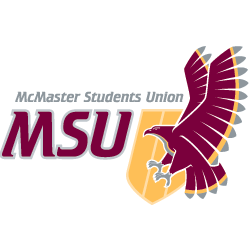 JOB DESCRIPTIONPart Time StaffPosition Title:Associate Vice-President: University AffairsTerm of Office:May 1 to April 30Supervisor:Vice-President (Education) Remuneration:C5Hours of Work:12 – 14 hours per weekGeneral Scope of DutiesThe Associate Vice-President: University Affairs is responsible for chairing the University Affairs standing and any directly related ad-hoc committees of the SRA. Additionally, the Associate Vice-President: University Affairs is responsible for leading policy development and amendments to policies with the consultation of the Vice-President Education and the Education Department. Furthermore, the Associate Vice-President: University Affairs shall participate in lobbying efforts, make recommendations, and shall advise the Vice-President Education in matters relating to their portfolios. They will also be responsible for attending meetings that are relevant to their portfolio as advised by the Vice-President (Education). Major Duties and ResponsibilitiesMajor Duties and ResponsibilitiesMajor Duties and ResponsibilitiesCategoryPercentSpecificsCommittee Work                                  45%Chair meetings of standing or ad-hoc committees on a regular basisCreate and review policy relevant to University Affairs portfoliosReport to the SRA with regards to progress on committee workAssist other MSU staffers as necessary in areas relevant to the University Affairs portfolioEnsure minutes and meeting records are taken and submitted to the Administrative Assistant and Administrative Services Coordinator within two weeks of meetingsPrepare a detailed year-plan submission for the SRA with regards to committee workNotify, in writing, members who are within one meeting of losing their committee seatConsultation, Lobbying, & Advisory Role                     35%Consult with the Vice-President (Education) on matters relating to their area of responsibilityParticipate in lobbying efforts on matters relating to their area of responsibilitySeek consultation and advice from the Vice-President (Education) on matters of policy, procedure and assembly businessAssist the Vice-President (Education) with other projects and duties as assignedAdvise and seek advice from the Executive Board as requiredCollaborate with community and campus partners on issues and projects that are relevant to the University Affairs portfolio (Ex: Accessibility Forum, Mental Health Initiatives, First Year Forum, etc). Sit on committees as mandated by MSU Operating Policies (Ex: Academic Affairs Council) Communications Function                           10%Inform committee members of their responsibilities on the committeeInform committee members of meeting time, location, and where to find relevant information Maintain strong communication channels with the Vice-President (Education), the Education Department, and other relevant campus and community stakeholders Attend weekly Education Department meetings as set by the Vice-President (Education)Administrative Function                            5%Create agendas for committee meetings Record meeting minutes and post to the MSU website in a timely manner Book rooms and venues for meetings, focus groups, and other events as required. Submit reports to the SRA as advised by the Vice-President (Education) and the Administrative Assistant. Maintain contact lists for committee members Other            5%Provide transition for the incoming Associate Vice-President: University AffairsOther duties as assigned by the Vice-President (Education) Recruit committee membership from a variety of sources in the undergraduate populationKnowledge, Skills and AbilitiesKnowledgeable in scope and focus of the Standing Committee Knowledgeable of parliamentary procedure, MSU Constitution, Bylaws, and Policies Understanding of the MSU legislative process and the complexities of policy creation Strong research and critical thinking skills Ability to make reasoned and impartial decisions Ability to communicate clearly and succinctly and to moderate debate Ability to effectively chair meetingsStrategic planning abilitiesAbility to carry out research projects from start to finishAbility to work both independently and in a teamEffort & ResponsibilityEffort required to maintain strong community and campus partnerships Effort required to research and become knowledgeable on all elements of a policy paperResponsible for acting as a positive ambassador of the MSU at campus and community events Working ConditionsHours of work are variable Time demands may exceed stated hours of work Access to shared work space in the MSU Committee RoomTraining and ExperienceMust attend SRA Training weekendsEquipmentUse of a personal computer is preferredAccess to a shared office computer Other business machines as required